5.	Elektronický prodejObliba elektronického obchodování v Česku rok od roku roste. Během roku 2019 uskutečnilo elektronický prodej více než 30 % firem a tyto prodeje tvořily 30 % veškerých podnikových tržeb v tomto roce. Za posledních 10 let se podíl firem elektronicky prodávajících stejně tak jako podíl elektronických prodejů na celkových tržbách firem zvýšil přibližně 1,5 krát. Firmy v ČR prodávají častěji přes webové stránky či mobilní aplikace než pomocí elektronické výměny dat (EDI), nicméně tržby firem získané elektronickou výměnou dat jsou dlouhodobě vyšší. V roce 2019 byly vyšší bezmála třikrát. Pozn.: otázky v této kapitole se vztahují k roku předcházejícímu šetření, tj. zde konkrétně k roku 2019 Hlavní zjištěníV roce 2019 prodávalo elektronicky své zboží a/nebo služby více než 30 % firem. Tržby z elektronických prodejů na celkových tržbách podniků s 10 a více zaměstnanci se ve stejném roce podílely z 30 % – v obou případech hodnota oproti situaci před 10 lety zvýšila přibližně 1,5krát. V elektronickém prodeji dominují velké firmy. V roce 2019 více než polovina z nich elektronicky prodávala a dvě pětiny jejich celkových tržeb (39 %) pocházely právě z elektronických prodejů. Podíl podniků prodávajících zboží a/nebo služby přes webové stránky je dlouhodobě vyšší než podíl podniků prodávajících zboží a/nebo služby pomocí elektronické výměny dat (EDI). Přes webové stránky prodávala v roce 2019 v Česku necelá čtvrtina subjektů (23 %), pomocí elektronické výměny dat 14 % firem. Opačná je situace týkající se podílu tržeb z těchto e-prodejů. Tržby z prodejů uskutečněných přes webové stránky tvořily 8 % celkových podnikových tržeb v roce 2019, zatímco tržby získané elektronickou výměnou dat byly 2,8 krát vyšší a tvořily 22 % celkových podnikových tržeb. Pro téměř čtvrtinu firem (23 %) činily v roce 2019 celkové elektronické prodeje více než 10 % z jejich celkových tržeb. Firmy, jejichž finanční hodnota elektronických prodejů tvořila více než 10 % z jejich celkových tržeb, nacházíme nejčastěji v cestovním ruchu. V roce 2019 to bylo 71 % cestovních agentur a kanceláří a 70 % firem poskytujících ubytování. Třetí v pořadí byl automobilový průmysl a výroba ostatních dopravních prostředků kde byla polovina subjektů, jejichž finanční hodnota elektronických prodejů převyšovala 10 % jejich celkových tržeb v roce 2019.V žebříčku podniků elektronicky prodávajících byla Česká republika za rok 2018 mezi členskými zeměmi EU na nadprůměrném pátém místě. Nad průměrem byla ČR také v elektronických prodejích uskutečněných přes webové stránky nebo mobilní aplikace (šesté místo za rok 2018). V počtu firem elektronicky prodávajících prostřednictvím elektronické výměny dat byly české firmy za rok 2018 dokonce na čtvrté příčce, ale rozdíly mezi třetím Dánskem a druhým Švédskem jsou prakticky zanedbatelné. V podílu tržeb realizovaných z e-prodejů se české firmy s deseti a více zaměstnanci za rok 2018 umístily, po Irsku a Belgii, na třetím místě. Pokud bychom vzali v úvahu jen tržby získané elektronickou výměnou dat, byly české podniky za rok 2018 dokonce na prvním místě evropského žebříčku.K prodeji prostřednictvím elektronické výměny dat přistupují především velké subjekty, v roce 2019 prodávalo zboží či služby 39 % velkých, ale pouze 12 % malých firem. Z odvětvového pohledu je e-prodej elektronickou výměnou dat dlouhodobě nejvíce rozšířen v automobilovém průmyslu (45 % v roce 2019). Ze zpracovatelského průmyslu jsou prodeje prostřednictvím EDI ještě poměrně časté v elektronickém průmyslu (CZ NACE 26: 24 %) nebo chemickém, farmaceutickém, gumárenském a plastovém průmyslu (CZ NACE 19-23) či v potravinářském, nápojovém a tabákovém průmyslu (CZ NACE 10-12). Z odvětví služeb je prodej pomocí EDI rozšířen často mezi cestovními agenturami a kancelářemi, nebo ve velkoobchodě (prodej přes EDI v roce 2018 zde využívalo shodně 25 % subjektů).Jak již bylo uvedeno, podniky častěji elektronicky prodávají přes webové stránky nebo mobilní aplikace než pomocí elektronické výměny dat. Potvrzuje to i detailní pohled z hlediska převažující ekonomické činnosti. Online prodej převažuje prakticky ve všech odvětvích, především v sektoru služeb. Nejvýrazněji je to vidět např. v ubytování, stravování a pohostinství, u cestovních agentur a kanceláří, ve stavebnictví, v sekci CZ NACE J nazvané Informační a komunikační činnosti nebo v maloobchodě. Z odvětví zpracovatelského průmyslu dominují elektronické prodeje přes webové stránky nad EDI prodeji např. v textilním, oděvním či obuvnickém průmyslu (CZ NACE 13-15). Ve zpracovatelském průmyslu naopak převažuje prodej pomocí EDI, nejvýrazněji v již zmíněném automobilovém průmyslu.  Online prodeje jsou sice více frekventované, ale tržby z nich jsou několikrát nižší než tržby podniků získané elektronickou výměnou dat. Situaci nejlépe ilustruje příklad elektronického průmyslu (CZ NACE 26), kdy v tomto odvětví prodávalo online 21 % subjektů a prostřednictvím EDI 24 % subjektů, tedy prakticky vyrovnané počty. Tržby z online prodejů však v tomto odvětví tvořily jen necelé 1 % z celkových tržeb, zatímco tržby získané elektronickou výměnou dat tvořily v roce 2019 80 % z jejich celkových tržeb.Tab. 5.1: Firmy s 10 a více zaměstnanci v ČR elektronicky prodávající v roce 2019Graf 5.1: Elektronický prodej ve firmách s 10 a více zaměstnanci v ČR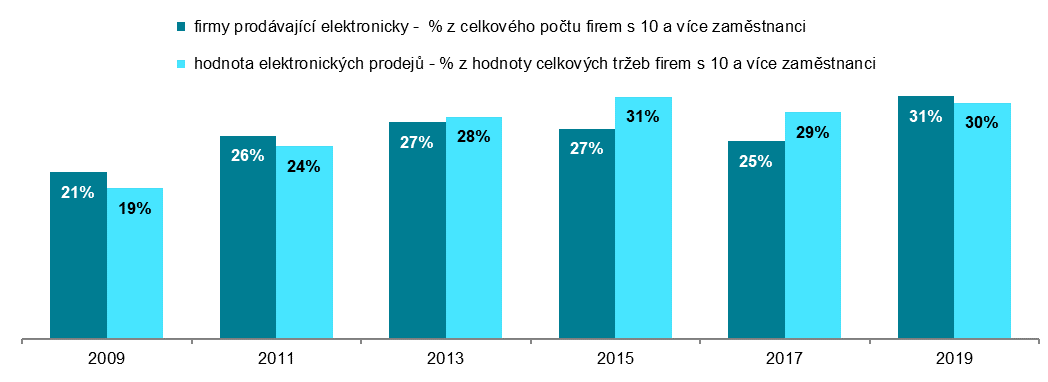 Zdroj: Český statistický úřad, 2020Graf 5.2: Tržby z elektronického prodeje v podnikatelském sektoru ČR podle použité počítačové sítě 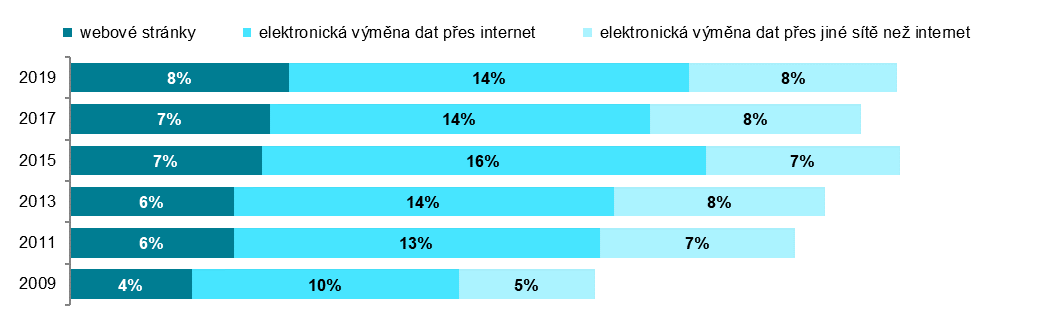 podíl na celkové hodnotě tržeb firem s 10 a více zaměstnanci v daných letech Graf 5.3: Elektronický prodej přes webové stránky nebo mobilní aplikace v roce 2019 – top 5 odvětví  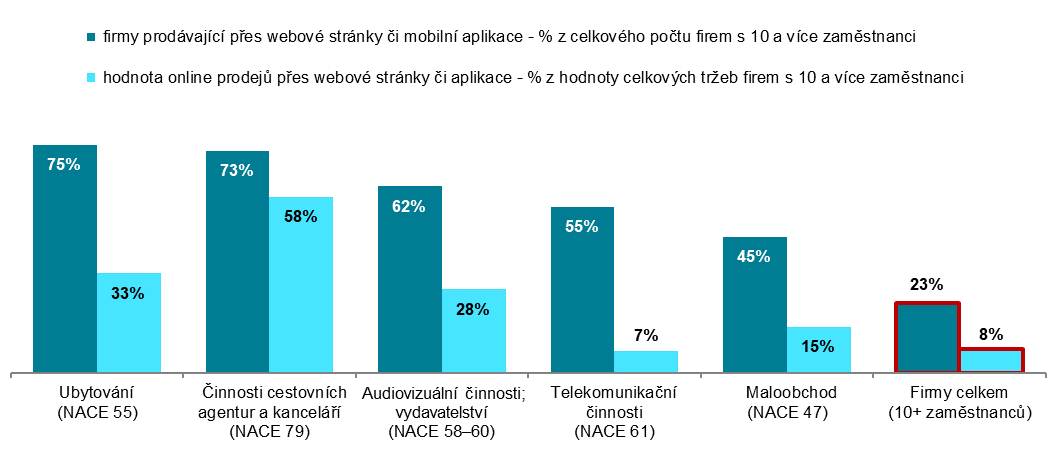 Graf 5.4: Elektronický prodej prostřednictvím elektronické výměny dat v roce 2019 – top 5 odvětví  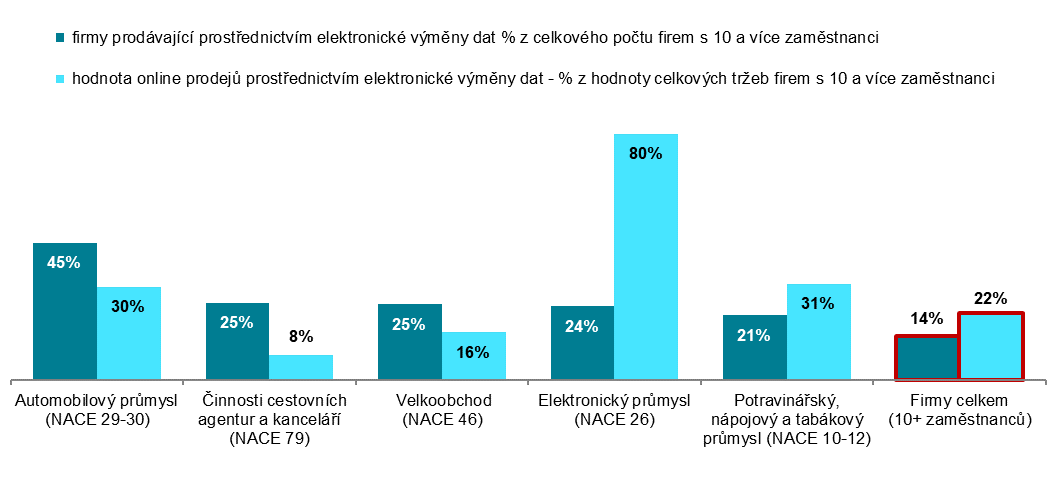 Zdroj: Český statistický úřad, 2020CelkemCelkempodle způsobu přijetí elektronických objednávekpodle způsobu přijetí elektronických objednávekpodle způsobu přijetí elektronických objednávekpodle způsobu přijetí elektronických objednávekCelkemCelkempřes webové stránky nebo mobilní aplikacepřes webové stránky nebo mobilní aplikacepomocí elektronické výměny dat pomocí elektronické výměny dat % všech firem 10+% hodnoty tržeb% všech firem 10+% hodnoty tržeb% všech firem 10+% hodnoty tržebFirmy celkem (10+)30,6 29,8 23,2 7,9 14,3 21,9 Velikost firmy  10–49 zaměstnanců28,7 13,1 22,9 6,5 12,0 6,6   50–249 zaměstnanců34,3 22,4 23,3 7,3 19,3 15,1   250 a více zaměstnanců51,8 39,0 28,5 8,7 38,9 30,3 Odvětví (ekonomická činnost)  Zpracovatelský průmysl28,5 33,7 16,4 4,9 18,0 28,8   Výroba a rozvod energie, plynu, tepla24,7 43,9 20,3 4,4 14,7 39,4   Stavebnictví17,5 6,6 9,0 1,8 12,0 4,8   Obchod a opravy motorových vozidel41,5 25,0 36,1 9,9 16,9 15,1   Velkoobchod52,8 28,3 43,1 12,8 24,6 15,5   Maloobchod46,9 19,1 44,9 15,4 9,8 3,7   Doprava a skladování17,1 29,9 11,3 8,0 9,4 21,9   Ubytování78,0 42,9 75,2 32,9 20,7 10,0   Stravování a pohostinství29,5 11,4 27,4 9,6 8,0 1,8   Činnosti cestovních agentur a kanceláří75,9 66,3 73,1 58,0 25,0 8,3   Audiovizuální činnosti; vydavatelství65,6 34,7 61,5 27,6 18,1 7,1   Telekomunikační činnosti58,1 13,5 54,8 7,4 13,8 6,1   Činnosti v oblasti IT29,6 23,3 22,7 10,0 13,3 13,2   Činnosti v oblasti nemovitostí11,3 5,7 9,6 3,6 3,8 2,1   Profesní, vědecké a technické činnosti19,4 6,2 15,5 2,8 7,7 3,4   Ostatní administrativní a podpůrné činnosti21,5 25,5 16,8 9,9 9,3 15,6 Graf 5.5: Elektronický prodej firem s 10 a více zaměstnanci v zemích EU v roce 2018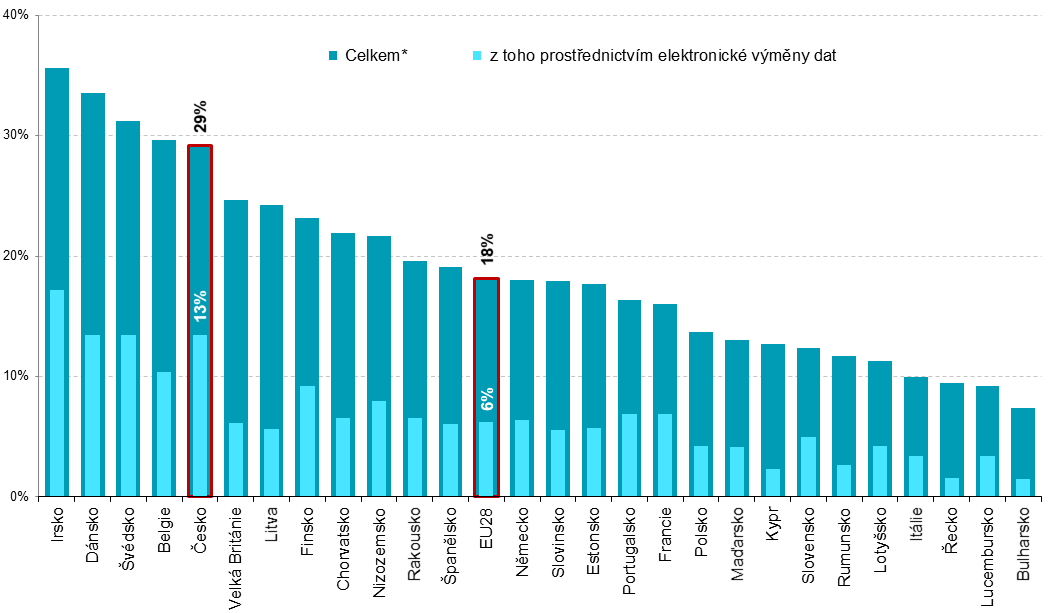 * firmy dané země, které v průběhu r. 2018 uskutečnily alespoň jeden elektronický prodej prostřednictvím počítačových sítípodíl na celkovém počtu firem s 10 a více zaměstnanci v dané zemi                                       zdroj dat: Eurostat, leden 2020Graf 5.6: Tržby z elektronického prodeje ve firmách s 10 a více zaměstnanci v zemích EU v roce 2018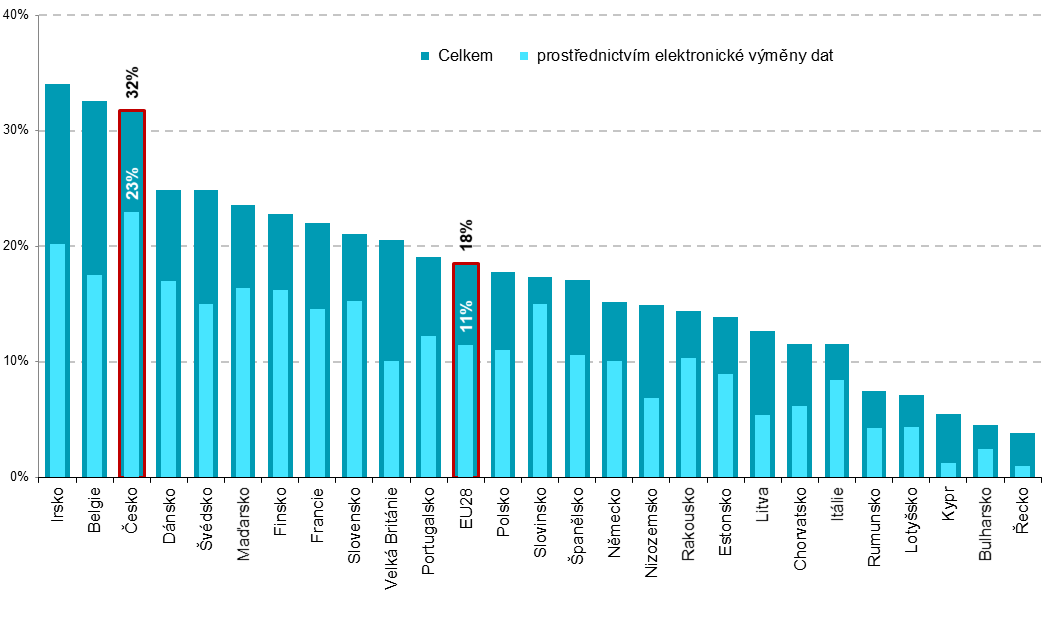 podíl na celkové hodnotě tržeb firem s 10 a více zaměstnanci v dané zemi                            zdroj dat: Eurostat, leden 2020